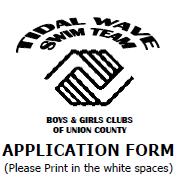 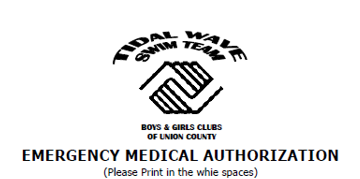 Today’s date:Today’s date:ATHLETE INFORMATIONATHLETE INFORMATIONATHLETE INFORMATIONATHLETE INFORMATIONLast NameFirst NameMiddle NamePreferred NameBirth DateAgeGender: Male/FemaleClub NumberSwimmer’s EmailSwimmer’s EmailCell PhoneCell Phone(         )(         )PRIMARY MAILING INFORMATIONPRIMARY MAILING INFORMATIONPRIMARY MAILING INFORMATIONPRIMARY MAILING INFORMATIONFather/Parent 1First NameLast NameMother/Parent 2First NameLast NameMailing AddressMailing AddressMailing AddressMailing AddressCityStateZip CodeHome PhoneHome PhoneHome FaxHome Fax(          )(          )(         )(         )Father/Parent 1Office PhoneCell PhoneMother/Parent 2Office PhoneCell Phone(        )(        )(        )(        )Father/Parent 1EmailFather/Parent 1EmailMother/Parent 2Email Mother/Parent 2Email LEVEL INFORMATIONLEVEL INFORMATIONLEVEL INFORMATIONLEVEL INFORMATIONReturning swimmers, make sure to check the TWST bulletin board or contact the coaching staff for appropriate team level.Returning swimmers, make sure to check the TWST bulletin board or contact the coaching staff for appropriate team level.Returning swimmers, make sure to check the TWST bulletin board or contact the coaching staff for appropriate team level.Returning swimmers, make sure to check the TWST bulletin board or contact the coaching staff for appropriate team level.Team LevelYearSeason (Fall/Winter or Spring or Summer)Season (Fall/Winter or Spring or Summer)bgcucaquatics.org/bgcucaquatics.org/(908) 687-2697  ext 109(908) 687-2697  ext 109IF SWIMMER OVER 18	I hereby grant permission, in case of injury, to have an athletic trainer and/or medical doctor provide medical assistance and/or treatment.IF SWIMMER OVER 18	I hereby grant permission, in case of injury, to have an athletic trainer and/or medical doctor provide medical assistance and/or treatment.IF SWIMMER OVER 18	I hereby grant permission, in case of injury, to have an athletic trainer and/or medical doctor provide medical assistance and/or treatment.IF SWIMMER OVER 18	I hereby grant permission, in case of injury, to have an athletic trainer and/or medical doctor provide medical assistance and/or treatment.IF SWIMMER OVER 18	I hereby grant permission, in case of injury, to have an athletic trainer and/or medical doctor provide medical assistance and/or treatment.IF SWIMMER OVER 18	I hereby grant permission, in case of injury, to have an athletic trainer and/or medical doctor provide medical assistance and/or treatment.NameNameSignatureSignatureDateDateIF SWIMMER UNDER 18	If you are under 18 years of age, a parent/guardian must provide consent for you to be given medical assistance and/or treatment by signing immediately below.  IF SWIMMER UNDER 18	If you are under 18 years of age, a parent/guardian must provide consent for you to be given medical assistance and/or treatment by signing immediately below.  IF SWIMMER UNDER 18	If you are under 18 years of age, a parent/guardian must provide consent for you to be given medical assistance and/or treatment by signing immediately below.  IF SWIMMER UNDER 18	If you are under 18 years of age, a parent/guardian must provide consent for you to be given medical assistance and/or treatment by signing immediately below.  IF SWIMMER UNDER 18	If you are under 18 years of age, a parent/guardian must provide consent for you to be given medical assistance and/or treatment by signing immediately below.  IF SWIMMER UNDER 18	If you are under 18 years of age, a parent/guardian must provide consent for you to be given medical assistance and/or treatment by signing immediately below.  Name of Parent/GuardianRelationshipRelationshipSignatureSignatureDateINSURANCE INFORMATIONINSURANCE INFORMATIONINSURANCE INFORMATIONINSURANCE INFORMATIONINSURANCE INFORMATIONINSURANCE INFORMATIONIf Athlete is covered by any insurance company, please complete the followingIf Athlete is covered by any insurance company, please complete the followingIf Athlete is covered by any insurance company, please complete the followingIf Athlete is covered by any insurance company, please complete the followingIf Athlete is covered by any insurance company, please complete the followingIf Athlete is covered by any insurance company, please complete the followingName of CarrierName of CarrierName of CarrierPolicy Number Policy Number AddressAddressAddressAddressAddressAddressMEDICAL HISTORY QUESTIONNAIREPlease Circle the correct answer:MEDICAL HISTORY QUESTIONNAIREPlease Circle the correct answer:MEDICAL HISTORY QUESTIONNAIREPlease Circle the correct answer:MEDICAL HISTORY QUESTIONNAIREPlease Circle the correct answer:MEDICAL HISTORY QUESTIONNAIREPlease Circle the correct answer:MEDICAL HISTORY QUESTIONNAIREPlease Circle the correct answer:Yes             NoHas this athlete ever been hospitalized, had surgery, injury, and/or serious illness?Has this athlete ever been hospitalized, had surgery, injury, and/or serious illness?Has this athlete ever been hospitalized, had surgery, injury, and/or serious illness?Has this athlete ever been hospitalized, had surgery, injury, and/or serious illness?Has this athlete ever been hospitalized, had surgery, injury, and/or serious illness?Yes             NoIs this athlete now under the care of a physician or taking medication?Is this athlete now under the care of a physician or taking medication?Is this athlete now under the care of a physician or taking medication?Is this athlete now under the care of a physician or taking medication?Is this athlete now under the care of a physician or taking medication?Yes             NoHas any physician ever recommended limits on competitive sports?Has any physician ever recommended limits on competitive sports?Has any physician ever recommended limits on competitive sports?Has any physician ever recommended limits on competitive sports?Has any physician ever recommended limits on competitive sports?Yes             NoDoes this athlete have any allergies to medication?Does this athlete have any allergies to medication?Does this athlete have any allergies to medication?Does this athlete have any allergies to medication?Does this athlete have any allergies to medication?Yes             NoDoes this athlete wear glasses or contact lenses?Does this athlete wear glasses or contact lenses?Does this athlete wear glasses or contact lenses?Does this athlete wear glasses or contact lenses?Does this athlete wear glasses or contact lenses?Yes             NoHas this athlete ever blacked out or lost consciousness during exercise?Has this athlete ever blacked out or lost consciousness during exercise?Has this athlete ever blacked out or lost consciousness during exercise?Has this athlete ever blacked out or lost consciousness during exercise?Has this athlete ever blacked out or lost consciousness during exercise?If the answer is YES to any of the above questions, please specify.If the answer is YES to any of the above questions, please specify.If the answer is YES to any of the above questions, please specify.If the answer is YES to any of the above questions, please specify.If the answer is YES to any of the above questions, please specify.If the answer is YES to any of the above questions, please specify.Doctor’s NameDoctor’s PhoneDoctor’s PhoneEmergency ContactEmergency ContactEmergency Contact Phone(        ) (        ) (        )Any Medical ConditionAny Medical ConditionAny Medical ConditionMedicationMedicationMedicationbgcuaquatics.org/bgcuaquatics.org/bgcuaquatics.org/(908) 687-2697 ext 109(908) 687-2697 ext 109(908) 687-2697 ext 109